Gathering Welcome and call to worshipPeace Lamp: L: ....As we light this candle, remind us of our calling:
P: To do justice, love mercy, and walk humbly with you. Praising and adoring GodSTJ 28  We worship God the Rock Confessing and reconciliationHWB 348  O Lord, hear my prayer Offering ourselves and our giftsSTJ 2  Hamba nathiProclaiming         Children's time         Scripture reading – Genesis 17: 1-7, 15-16         Sermon –  Adam Graber Roth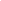 HWB 589  My Shepherd will supply my need Sharing our common lifeCommunity sharingPastoral PrayerCommunity sharingSending   	 HWB 545  Be thou my vision (v. 1, 2, & 5)The Second Hour, Karen and Adam Graber Roth will be talking about their three years of service in MCC.  They will show slides and allow time for Q & A. You are welcome to get your tea or coffee and return to the worship space for their presentation.++++++++++++++++++++++++++++++Worship Participants: Message, Adam Graber Roth; Worship Leader, Randy Roth; Peace Lamp, Conrad Dickens Liechty; Song leader, Becky Snider; Scripture reader, Mary Nyce Roth; Pastoral prayer, Lora Nafziger; Children’s Time, Barb Swartley; Worship Art Installation, Kathy Glick MillerI created the visuals to invoke wilderness and nature, which many people find helpful for the introspection and reflection of the Lenten season. The design echoes the lovely children's coloring pages and includes small additions to the basic mountain design which children and adults alike may find engaging. - Kathy Glick Miller